Kalibrace měřidel momentu síly do 10 kN·mKoncem roku 2017 uvedl Oblastní inspektorát Kroměříž, oddělení síly a momentu síly do provozu unikátní zařízení na kalibraci měřidel momentu síly v rozsahu do 10 kN·m. Výsledkem několikaletého vývoje a testování bylo závěrečné mezilaboratorní porovnání s Physikalisch-Technische Bundesanstalt (PTB), ve kterém jsme dosáhli nejlepší měřící schopnosti 0,0007 MH.Kalibrovaná zařízení:zařízení pro měření kroutícího momentu - pracovní měřidlazařízení pro kontrolu momentových klíčů - podnikové etalonyelektrické/pneumatické/hydraulické utahováky - pracovní měřidlaS technickými dotazy, cenovými poptávkami či všeobecnými otázkami se obracejte na vedoucího oddělení, případně ředitele VOJ.Celkový pohled na zařízení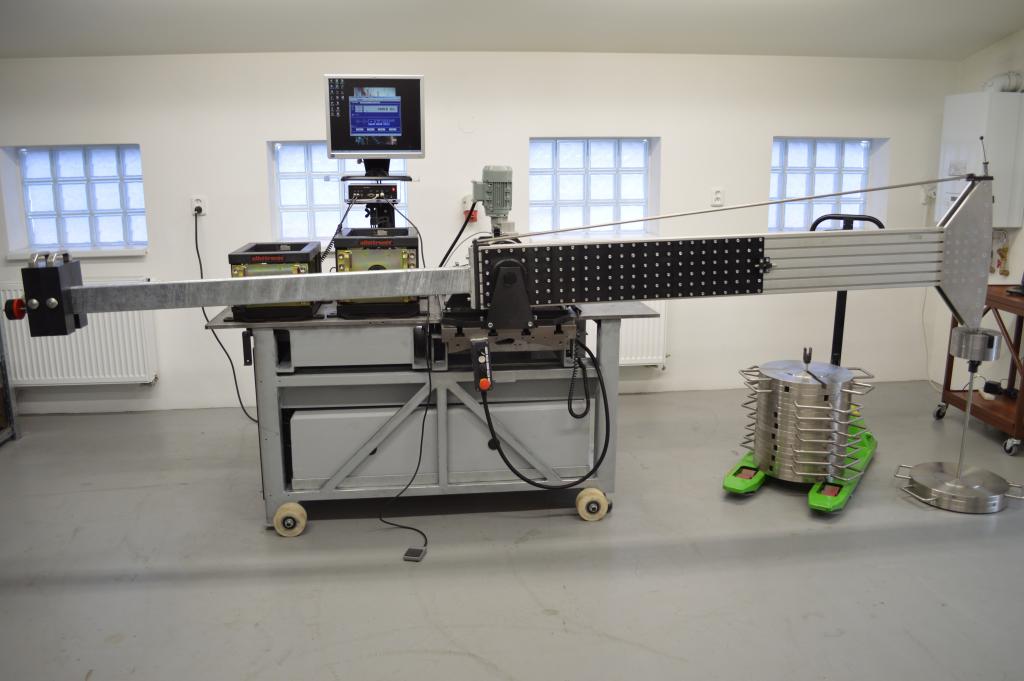 